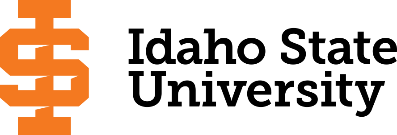 Course Subject and TitleCr. Min. Grade*GE, UU or UM**Sem. OfferedPrerequisiteCo-RequisiteSemester OneSemester OneSemester OneSemester OneSemester OneSemester OneSemester OneESET 0100:  Introduction to Engineering Technology1C-F, S, DESET 0100LESET 0100L: Introduction to Engineering Technology Laboratory1C-F, S, DESET 0110ESET 0121: Basic Electricity and Electronics AND ESET 121L:  Basic Electricity and Electronics Lab (Recommended)ORESET 0101: Electrical Circuits I AND ESET 0102: Electrical Circuits II 710C-C-F, DESET 0121LESET 0140: Applied Technical Intermediate Algebra (Recommended)ORESET 0141: Applied Mathematics I AND ESET 0142: Applied Mathematics 014258C-C-F, DESET 0181: Information Technology Fundamentals3C-F, D                                                                                            Total17Semester TwoSemester TwoSemester TwoSemester TwoSemester TwoSemester TwoSemester TwoESET Elective: ESET 0120: Introduction to Energy Systems (Recommended)2C-F, S, DESET 0120LESET Elective: ESET 0120L: Introduction to Energy Systems Lab (Recommended)1C-F, S, DESET 0120ESET Elective: ESET 0122: Electrical Systems and Motor Control Theory (Recommended)3C-S, DESET 0121ESET 0122LESET Elective: ESET 0122L: Electrical Systems and Motor Control Theory Lab (Recommended)1C-S, DESET 0121LESET 0122LPHYS 1101: Elements of Physics3C-GEF, SPHYS 1101L: Elements of Physics Lab1C-GEF, SENGL 1101: English Composition3C-GEF, SMATH 1153:  Introduction to StatisticsorMath 1160:  Applied CalculusorMath 1170:  Calculus I334C-GEF, S                                                                                            Total17-18Semester ThreeSemester ThreeSemester ThreeSemester ThreeSemester ThreeSemester ThreeSemester ThreeESET Elective: ESET 0223: Digital Control Theory (Recommended)2C-F, S, DESET Elective: ESET 0227: Digital Control Systems Laboratory (Recommended)1C-F, S, DESET Elective: ESET 0242: Practical Process Measurements and Control (Recommended)2C-F, DESET 0282A: Introduction to Networking I1C-F, DESET 0181ESET 0282B: Introduction to Networking II2C-F, DESET 0282A or instructor approvalESET 3383: Security Design for Cyber-Physical Systems3C-F, DPre- or Co-Req: ESET 0181, 0282B, 0223, 0227, or instructor approvalPre- or Co-Req: ESET 0181, 0282B, 0223, 0227, or instructor approvalESET 3384: Risk Management for Cyber-Physical Systems3C-F, DESET 0181 or instructor approvalESET 0282 A/B; ESET 0223, 0227, 3384 or instructor approval                                                                                             Total14Semester FourSemester FourSemester FourSemester FourSemester FourSemester FourSemester FourESET 4481: Defending Critical Infrastructure & Cyber Physical Systems3C-S, DESET 0282B, 3383, 3384, or instructor approvalESET 4486: Network Security for Industrial Environments3C-S, DESET 0282B, 3383, or instructor approvalESET 4487: Professional Development and Certification3C-S, DESET 3383ESET 4481, 3384, 4486ESET 4489: Capstone in Industrial CS3C-DPre- or Co-Req: ESET 4486, 4481, or instructor approvalPre- or Co-Req: ESET 4486, 4481, or instructor approvalCOMM 1101: Principles of Speech3C-GEF, SGE: Objective 63C-GEF, S                                                                                             Total18*GE=General Education Objective, UU=Upper Division University, UM= Upper Division Major**See Course Schedule section of Course Policies page in the e-catalog (or input F, S, Su, etc.)*GE=General Education Objective, UU=Upper Division University, UM= Upper Division Major**See Course Schedule section of Course Policies page in the e-catalog (or input F, S, Su, etc.)*GE=General Education Objective, UU=Upper Division University, UM= Upper Division Major**See Course Schedule section of Course Policies page in the e-catalog (or input F, S, Su, etc.)*GE=General Education Objective, UU=Upper Division University, UM= Upper Division Major**See Course Schedule section of Course Policies page in the e-catalog (or input F, S, Su, etc.)*GE=General Education Objective, UU=Upper Division University, UM= Upper Division Major**See Course Schedule section of Course Policies page in the e-catalog (or input F, S, Su, etc.)*GE=General Education Objective, UU=Upper Division University, UM= Upper Division Major**See Course Schedule section of Course Policies page in the e-catalog (or input F, S, Su, etc.)*GE=General Education Objective, UU=Upper Division University, UM= Upper Division Major**See Course Schedule section of Course Policies page in the e-catalog (or input F, S, Su, etc.)2021-2022 Major RequirementsCRGENERAL EDUCATION OBJECTIVESSatisfy Objectives 1,2,3,4,5,6 (7 or 8) and 9GENERAL EDUCATION OBJECTIVESSatisfy Objectives 1,2,3,4,5,6 (7 or 8) and 9GENERAL EDUCATION OBJECTIVESSatisfy Objectives 1,2,3,4,5,6 (7 or 8) and 9GENERAL EDUCATION OBJECTIVESSatisfy Objectives 1,2,3,4,5,6 (7 or 8) and 916  cr. min16  cr. minMAJOR REQUIREMENTS1. Written English  (6 cr. min)                                ENGL 11011. Written English  (6 cr. min)                                ENGL 11011. Written English  (6 cr. min)                                ENGL 11011. Written English  (6 cr. min)                                ENGL 110133ESET 0100:  Introduction to Engineering Technology1ESET 0100L: Introduction to Engineering Technology Laboratory12. Spoken English   (3 cr. min)                               COMM 11012. Spoken English   (3 cr. min)                               COMM 11012. Spoken English   (3 cr. min)                               COMM 11012. Spoken English   (3 cr. min)                               COMM 110133ESET 0181: Information Technology Fundamentals33. Mathematics      (3 cr. min) MATH 1153, 1160, or 11803. Mathematics      (3 cr. min) MATH 1153, 1160, or 11803. Mathematics      (3 cr. min) MATH 1153, 1160, or 11803. Mathematics      (3 cr. min) MATH 1153, 1160, or 11803-43-4ESET 0282A: Introduction to Network Security I14. Humanities, Fine Arts, Foreign Lang.  4. Humanities, Fine Arts, Foreign Lang.  4. Humanities, Fine Arts, Foreign Lang.  4. Humanities, Fine Arts, Foreign Lang.  4. Humanities, Fine Arts, Foreign Lang.  4. Humanities, Fine Arts, Foreign Lang.  ESET 0282B: Introduction to Network Security II2N/AN/AN/AN/AESET 3383: Security Design for CPS35. Natural Sciences         (1 lecture, 1 lab; 4 cr. Min)5. Natural Sciences         (1 lecture, 1 lab; 4 cr. Min)5. Natural Sciences         (1 lecture, 1 lab; 4 cr. Min)5. Natural Sciences         (1 lecture, 1 lab; 4 cr. Min)5. Natural Sciences         (1 lecture, 1 lab; 4 cr. Min)5. Natural Sciences         (1 lecture, 1 lab; 4 cr. Min)ESET 3384: Risk Management for CPS3PHYS 1101, PHYS 1101LPHYS 1101, PHYS 1101LPHYS 1101, PHYS 1101LPHYS 1101, PHYS 1101L44ESET 4481: Defending Critical Infrastructure and Cyber Physical Systems3ESET 4486: Network Security for Industrial Environments3ESET 4487: Professional Development and Certification3ESET 4489 (Capstone in Industrial CS (Can take twice)3-66. Behavioral and Social Science        (1 course – 3 cr. Min)6. Behavioral and Social Science        (1 course – 3 cr. Min)6. Behavioral and Social Science        (1 course – 3 cr. Min)6. Behavioral and Social Science        (1 course – 3 cr. Min)6. Behavioral and Social Science        (1 course – 3 cr. Min)6. Behavioral and Social Science        (1 course – 3 cr. Min)Choose a minimum of 7 creditsAny course that fills this ObjectiveAny course that fills this ObjectiveAny course that fills this ObjectiveAny course that fills this Objective33ESET 0121: Basic Electricity and Electronics AND ESET 121L:  Basic Electricity and Electronics Lab (Recommended)ORESET 0101: Electrical Circuits I AND ESET 0102: Electrical Circuits II710ESET 0121: Basic Electricity and Electronics AND ESET 121L:  Basic Electricity and Electronics Lab (Recommended)ORESET 0101: Electrical Circuits I AND ESET 0102: Electrical Circuits II710One Course from EITHER Objective 7 OR  8                    (1course;  3 cr. Min)One Course from EITHER Objective 7 OR  8                    (1course;  3 cr. Min)One Course from EITHER Objective 7 OR  8                    (1course;  3 cr. Min)One Course from EITHER Objective 7 OR  8                    (1course;  3 cr. Min)One Course from EITHER Objective 7 OR  8                    (1course;  3 cr. Min)One Course from EITHER Objective 7 OR  8                    (1course;  3 cr. Min)ESET 0121: Basic Electricity and Electronics AND ESET 121L:  Basic Electricity and Electronics Lab (Recommended)ORESET 0101: Electrical Circuits I AND ESET 0102: Electrical Circuits II7107. Critical Thinking7. Critical Thinking7. Critical Thinking7. Critical ThinkingESET 0121: Basic Electricity and Electronics AND ESET 121L:  Basic Electricity and Electronics Lab (Recommended)ORESET 0101: Electrical Circuits I AND ESET 0102: Electrical Circuits II7108. Information Literacy   8. Information Literacy   8. Information Literacy   8. Information Literacy   Choose a minimum of 5 credits9. Cultural Diversity                                                             (1 course;  3 cr. Min)9. Cultural Diversity                                                             (1 course;  3 cr. Min)9. Cultural Diversity                                                             (1 course;  3 cr. Min)9. Cultural Diversity                                                             (1 course;  3 cr. Min)9. Cultural Diversity                                                             (1 course;  3 cr. Min)9. Cultural Diversity                                                             (1 course;  3 cr. Min)ESET 0140: Applied Technical Intermediate Algebra (Recommended)ORESET 0141: Applied Mathematics I AND ESET 0142: Applied Mathematics 014258ESET 0140: Applied Technical Intermediate Algebra (Recommended)ORESET 0141: Applied Mathematics I AND ESET 0142: Applied Mathematics 014258General Education Elective to reach 36 cr. Min.                        (if necessary)General Education Elective to reach 36 cr. Min.                        (if necessary)General Education Elective to reach 36 cr. Min.                        (if necessary)General Education Elective to reach 36 cr. Min.                        (if necessary)General Education Elective to reach 36 cr. Min.                        (if necessary)General Education Elective to reach 36 cr. Min.                        (if necessary)ESET 0140: Applied Technical Intermediate Algebra (Recommended)ORESET 0141: Applied Mathematics I AND ESET 0142: Applied Mathematics 014258ESET 0140: Applied Technical Intermediate Algebra (Recommended)ORESET 0141: Applied Mathematics I AND ESET 0142: Applied Mathematics 014258                                                                                                  Total GE                                                                                                  Total GE                                                                                                  Total GE                                                                                                  Total GE16-1716-17ESET Elective Courses: Choose a minimum of 12 creditsUndergraduate Catalog and GE Objectives by Catalog Year http://coursecat.isu.edu/undergraduate/programs/Undergraduate Catalog and GE Objectives by Catalog Year http://coursecat.isu.edu/undergraduate/programs/Undergraduate Catalog and GE Objectives by Catalog Year http://coursecat.isu.edu/undergraduate/programs/Undergraduate Catalog and GE Objectives by Catalog Year http://coursecat.isu.edu/undergraduate/programs/Undergraduate Catalog and GE Objectives by Catalog Year http://coursecat.isu.edu/undergraduate/programs/Undergraduate Catalog and GE Objectives by Catalog Year http://coursecat.isu.edu/undergraduate/programs/ESET 0120: Introduction to Energy Systems2Undergraduate Catalog and GE Objectives by Catalog Year http://coursecat.isu.edu/undergraduate/programs/Undergraduate Catalog and GE Objectives by Catalog Year http://coursecat.isu.edu/undergraduate/programs/Undergraduate Catalog and GE Objectives by Catalog Year http://coursecat.isu.edu/undergraduate/programs/Undergraduate Catalog and GE Objectives by Catalog Year http://coursecat.isu.edu/undergraduate/programs/Undergraduate Catalog and GE Objectives by Catalog Year http://coursecat.isu.edu/undergraduate/programs/Undergraduate Catalog and GE Objectives by Catalog Year http://coursecat.isu.edu/undergraduate/programs/ESET 0120L: Introduction to Energy Systems Laboratory1ESET 0122: Electrical Systems and Motor Control Theory3ESET 0122L:  Electrical Systems and Motor Control Theory Laboratory1ESET 0220: Thermal Cycles and Heat Transfer2MAP Credit SummaryMAP Credit SummaryMAP Credit SummaryMAP Credit SummaryCRCRESET 0221: Boiler Reactor and Turbine Principles2Major Major Major Major 53-5953-59ESET 0222: Process Control Theory3General Education General Education General Education General Education 16-1716-17ESET 0223: Digital Control Theory2Upper Division Free Electives to reach 36 creditsUpper Division Free Electives to reach 36 creditsUpper Division Free Electives to reach 36 creditsUpper Division Free Electives to reach 36 credits--ESET 0226: Process Control Devices Laboratory1Free Electives to reach 120 creditsFree Electives to reach 120 creditsFree Electives to reach 120 creditsFree Electives to reach 120 credits--ESET 0227: Digital Control Systems Laboratory 1                                                                                     TOTAL                                                                                     TOTAL                                                                                     TOTAL                                                                                     TOTAL69-7669-76ESET 0242: Practical Process Measurement and Control2ESET 0245: Fundamentals of Heat Exchange2ESET 0251: Reactor Theory Safety and Design4ESET 0292: Electrical Engineering Technology I7ESET 0292L: Electrical Engineering Technology I Laboratory5Graduation Requirement Minimum Credit ChecklistGraduation Requirement Minimum Credit ChecklistGraduation Requirement Minimum Credit ChecklistConfirmedConfirmedConfirmedINST 0281: Electrical Automation Theory8Minimum 36 cr. General Education Objectives (15 cr. AAS)Minimum 36 cr. General Education Objectives (15 cr. AAS)Minimum 36 cr. General Education Objectives (15 cr. AAS)XXXINST 0282: Electrical Automation Laboratory5Minimum 15 cr. Upper Division in Major (0 cr.  Associate)Minimum 15 cr. Upper Division in Major (0 cr.  Associate)Minimum 15 cr. Upper Division in Major (0 cr.  Associate)Minimum 36 cr. Upper Division Overall (0 cr.  Associate)Minimum 36 cr. Upper Division Overall (0 cr.  Associate)Minimum 36 cr. Upper Division Overall (0 cr.  Associate)MATH 1153, MATH 1160, or MATH 1170              (counted in GE Obj. 3)MATH 1153, MATH 1160, or MATH 1170              (counted in GE Obj. 3)Minimum of 120 cr. Total (60 cr. Associate)Minimum of 120 cr. Total (60 cr. Associate)Minimum of 120 cr. Total (60 cr. Associate)XXXPHYS 1101/L                                                                (counted in GE Obj. 5)PHYS 1101/L                                                                (counted in GE Obj. 5)Advising NotesAdvising NotesMAP Completion Status (for internal use only)MAP Completion Status (for internal use only)MAP Completion Status (for internal use only)MAP Completion Status (for internal use only)MAP Completion Status (for internal use only)MAP Completion Status (for internal use only)It is advised those seeking a 2nd AAS in Industrial Cyber SecurityIt is advised those seeking a 2nd AAS in Industrial Cyber SecurityDateDateDateDateDatetake ESET 4489 twice for a total of 6 credits.  Those seeking their 1sttake ESET 4489 twice for a total of 6 credits.  Those seeking their 1stAAS in Industrial Cyber Security need to only take ESET 4489 once forAAS in Industrial Cyber Security need to only take ESET 4489 once forCAA or COT:TIM 10/21/2019TIM 10/21/2019TIM 10/21/2019TIM 10/21/2019TIM 10/21/20193 credits.3 credits.Complete College American Momentum YearMath and English course in first year-Specific GE MATH course identified9 credits in the Major area in first year15 credits each semester (or 30 in academic year)Milestone coursesComplete College American Momentum YearMath and English course in first year-Specific GE MATH course identified9 credits in the Major area in first year15 credits each semester (or 30 in academic year)Milestone coursesComplete College American Momentum YearMath and English course in first year-Specific GE MATH course identified9 credits in the Major area in first year15 credits each semester (or 30 in academic year)Milestone coursesComplete College American Momentum YearMath and English course in first year-Specific GE MATH course identified9 credits in the Major area in first year15 credits each semester (or 30 in academic year)Milestone coursesComplete College American Momentum YearMath and English course in first year-Specific GE MATH course identified9 credits in the Major area in first year15 credits each semester (or 30 in academic year)Milestone coursesComplete College American Momentum YearMath and English course in first year-Specific GE MATH course identified9 credits in the Major area in first year15 credits each semester (or 30 in academic year)Milestone coursesComplete College American Momentum YearMath and English course in first year-Specific GE MATH course identified9 credits in the Major area in first year15 credits each semester (or 30 in academic year)Milestone coursesComplete College American Momentum YearMath and English course in first year-Specific GE MATH course identified9 credits in the Major area in first year15 credits each semester (or 30 in academic year)Milestone coursesComplete College American Momentum YearMath and English course in first year-Specific GE MATH course identified9 credits in the Major area in first year15 credits each semester (or 30 in academic year)Milestone coursesComplete College American Momentum YearMath and English course in first year-Specific GE MATH course identified9 credits in the Major area in first year15 credits each semester (or 30 in academic year)Milestone coursesComplete College American Momentum YearMath and English course in first year-Specific GE MATH course identified9 credits in the Major area in first year15 credits each semester (or 30 in academic year)Milestone coursesComplete College American Momentum YearMath and English course in first year-Specific GE MATH course identified9 credits in the Major area in first year15 credits each semester (or 30 in academic year)Milestone coursesComplete College American Momentum YearMath and English course in first year-Specific GE MATH course identified9 credits in the Major area in first year15 credits each semester (or 30 in academic year)Milestone coursesComplete College American Momentum YearMath and English course in first year-Specific GE MATH course identified9 credits in the Major area in first year15 credits each semester (or 30 in academic year)Milestone coursesComplete College American Momentum YearMath and English course in first year-Specific GE MATH course identified9 credits in the Major area in first year15 credits each semester (or 30 in academic year)Milestone coursesComplete College American Momentum YearMath and English course in first year-Specific GE MATH course identified9 credits in the Major area in first year15 credits each semester (or 30 in academic year)Milestone coursesComplete College American Momentum YearMath and English course in first year-Specific GE MATH course identified9 credits in the Major area in first year15 credits each semester (or 30 in academic year)Milestone coursesComplete College American Momentum YearMath and English course in first year-Specific GE MATH course identified9 credits in the Major area in first year15 credits each semester (or 30 in academic year)Milestone coursesComplete College American Momentum YearMath and English course in first year-Specific GE MATH course identified9 credits in the Major area in first year15 credits each semester (or 30 in academic year)Milestone coursesComplete College American Momentum YearMath and English course in first year-Specific GE MATH course identified9 credits in the Major area in first year15 credits each semester (or 30 in academic year)Milestone coursesComplete College American Momentum YearMath and English course in first year-Specific GE MATH course identified9 credits in the Major area in first year15 credits each semester (or 30 in academic year)Milestone coursesComplete College American Momentum YearMath and English course in first year-Specific GE MATH course identified9 credits in the Major area in first year15 credits each semester (or 30 in academic year)Milestone coursesComplete College American Momentum YearMath and English course in first year-Specific GE MATH course identified9 credits in the Major area in first year15 credits each semester (or 30 in academic year)Milestone coursesComplete College American Momentum YearMath and English course in first year-Specific GE MATH course identified9 credits in the Major area in first year15 credits each semester (or 30 in academic year)Milestone courses